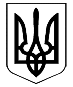 УКРАЇНАКОЛОМИЙСЬКА РАЙОННА ДЕРЖАВНА АДМІНІСТРАЦІЯІВАНО-ФРАНКІВСЬКОЇ ОБЛАСТІР О З П О Р Я Д Ж Е Н Н Явід 15.08.2016                                                        м. Коломия                                                                    № 375Про внесення змін до розпорядження райдержадміністрації  від 20.04.2012р. № 247 «Про утворення Консультативноїради з питань поліпшення соціальногозахисту  громадян,  які  постраждаливнаслідок Чорнобильської катастрофи»У зв'язку з кадровими змінами, керуючись ст.39 Закону України "Про місцеві державні адміністрації":1.  Внести зміни до розпорядження райдержадміністрації  від 20.04.2012р.  № 247 «Про утворення Консультативної ради з питань поліпшення соціального захисту  громадян,  які  постраждали внаслідок Чорнобильської катастрофи»:1) вивести зі складу Консультативної ради з питань поліпшення соціального захисту  громадян,  які  постраждали внаслідок Чорнобильської катастрофи (далі – Консультативної ради) Гаєвського Василя Степановича;2) ввести в склад Консультативної ради Корнійчука Івана Миколайовича – голову Коломийської районної спілки «Інвалідів-ліквідаторів аварії на ЧАЕС»;3) змінити назву посади члена заступника голови Консультативної ради Григорчук Галини Петрівни, виклавши її у наступній редакції:- начальник Коломийського об'єднаного управління Пенсійного фонду України Івано-Франківської області;4) змінити назву посади члена Консультативної ради Витвицького Андрія Зіновійовича, виклавши її у наступній редакції:-  завідувач сектором з питань надзвичайних ситуацій управління економіки райдержадміністрації;5) змінити назву посади члена Консультативної ради Івашківа Михайла Степановича, виклавши її у наступній редакції:- заступник керівника апарату, начальник юридичного відділу апарату райдержадміністрації;2. Координацію роботи та узагальнення інформації щодо виконання розпорядження покласти на головного відповідального виконавця – управління праці та соціального захисту населення райдержадміністрації.3. Контроль за виконанням розпорядження покласти на заступника голови райдержадміністрації Любов Михайлишин.Перший заступник головирайонної державної адміністрації                                          Нестор Печенюк